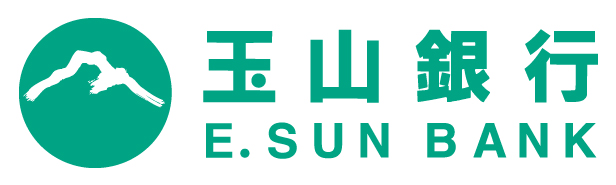  APPLICATION FOR AMENDMENT TO STANDBY LETTER OF CREDIT / LETTER OF BANK GUARANTEETO：玉山銀行E.SUN BANK 茲請  貴行依下列指示修改擔保信用狀 / 保證函：I / WE, THE UNDERSIGNED HEREBY REQUEST THAT YOU KINDLY AMEND THE STANDBY LETTER OF CREDIT / LETTER OF BANK GUARANTEE AS FOLLOW：外匯服務中心外匯服務中心相關授信程序已辦妥 相關授信程序已辦妥 相關授信程序已辦妥 相關授信程序已辦妥 外匯服務中心外匯服務中心主管經辦申請日期    年  月  日申請日期    年  月  日主管經辦主管經辦申請日期    年  月  日申請日期    年  月  日匯率受理單位APPLICANT 申請人(英文名稱及英文地址)APPLICANT 申請人(英文名稱及英文地址)APPLICANT 申請人(英文名稱及英文地址)STANDBY L/C NO. / LETTER OF BANK GUARANTEE NO. ：(擔保信用狀號碼 / 保證函號碼)TEL：     營利事業統一編號：     營利事業統一編號：     STANDBY L/C NO. / LETTER OF BANK GUARANTEE NO. ：(擔保信用狀號碼 / 保證函號碼)BENEFICIARY 受益人(名稱、地址、電話)BENEFICIARY 受益人(名稱、地址、電話)BENEFICIARY 受益人(名稱、地址、電話)修改費用由申請人 / 受益人負擔THE AMENDMENT CHARGES ARE FOR ACCOUNT OF ： APPLICANT BENEFICIARY茲請  貴行依下列條款以全電/航郵開發擔保信用狀 / 保證函一份ACCORDING TO THE FOLLOWING TERMS AND CONDITIONS, I / WE UNDERSIGNED HEREBY REQUEST THAT YOU KINDLY AMEND THESTANDBY LETTER OF CREDIT / LETTER OF BANK GUARANTEE AND ADVISE THE BENEFICIARY BY  FULL CABLE全電   AIRMAIL航郵茲請  貴行依下列條款以全電/航郵開發擔保信用狀 / 保證函一份ACCORDING TO THE FOLLOWING TERMS AND CONDITIONS, I / WE UNDERSIGNED HEREBY REQUEST THAT YOU KINDLY AMEND THESTANDBY LETTER OF CREDIT / LETTER OF BANK GUARANTEE AND ADVISE THE BENEFICIARY BY  FULL CABLE全電   AIRMAIL航郵茲請  貴行依下列條款以全電/航郵開發擔保信用狀 / 保證函一份ACCORDING TO THE FOLLOWING TERMS AND CONDITIONS, I / WE UNDERSIGNED HEREBY REQUEST THAT YOU KINDLY AMEND THESTANDBY LETTER OF CREDIT / LETTER OF BANK GUARANTEE AND ADVISE THE BENEFICIARY BY  FULL CABLE全電   AIRMAIL航郵茲請  貴行依下列條款以全電/航郵開發擔保信用狀 / 保證函一份ACCORDING TO THE FOLLOWING TERMS AND CONDITIONS, I / WE UNDERSIGNED HEREBY REQUEST THAT YOU KINDLY AMEND THESTANDBY LETTER OF CREDIT / LETTER OF BANK GUARANTEE AND ADVISE THE BENEFICIARY BY  FULL CABLE全電   AIRMAIL航郵延長 / 變更到期日至EXTEND / CHANGE EXPIRY DATE TO      增加擔保信用狀 / 保證函金額及修改後金額INCREASE STANDBY LETTER OF CREDIT / LETTER OF BANK GUARANTEE AMOUNT       THE NEW AMOUNT AFTER AMENDMENT IS      減少擔保信用狀 / 保證函金額及修改後金額DECREASE STANDBY LETTER OF CREDIT / LETTER OF BANK GUARANTEE AMOUNT       THE NEW AMOUNT AFTER AMENDMENT IS      延長 / 變更最後裝船日至EXTEND / CHANGE LATEST SHIPMENT DATE TO      刪除須提示單據   DELETED REQUIRED DOCUMENTS：     增加須提示單據   REQUIRED ADDITIONAL DOCUMENTS：     其他OTHERS延長 / 變更到期日至EXTEND / CHANGE EXPIRY DATE TO      增加擔保信用狀 / 保證函金額及修改後金額INCREASE STANDBY LETTER OF CREDIT / LETTER OF BANK GUARANTEE AMOUNT       THE NEW AMOUNT AFTER AMENDMENT IS      減少擔保信用狀 / 保證函金額及修改後金額DECREASE STANDBY LETTER OF CREDIT / LETTER OF BANK GUARANTEE AMOUNT       THE NEW AMOUNT AFTER AMENDMENT IS      延長 / 變更最後裝船日至EXTEND / CHANGE LATEST SHIPMENT DATE TO      刪除須提示單據   DELETED REQUIRED DOCUMENTS：     增加須提示單據   REQUIRED ADDITIONAL DOCUMENTS：     其他OTHERS延長 / 變更到期日至EXTEND / CHANGE EXPIRY DATE TO      增加擔保信用狀 / 保證函金額及修改後金額INCREASE STANDBY LETTER OF CREDIT / LETTER OF BANK GUARANTEE AMOUNT       THE NEW AMOUNT AFTER AMENDMENT IS      減少擔保信用狀 / 保證函金額及修改後金額DECREASE STANDBY LETTER OF CREDIT / LETTER OF BANK GUARANTEE AMOUNT       THE NEW AMOUNT AFTER AMENDMENT IS      延長 / 變更最後裝船日至EXTEND / CHANGE LATEST SHIPMENT DATE TO      刪除須提示單據   DELETED REQUIRED DOCUMENTS：     增加須提示單據   REQUIRED ADDITIONAL DOCUMENTS：     其他OTHERS延長 / 變更到期日至EXTEND / CHANGE EXPIRY DATE TO      增加擔保信用狀 / 保證函金額及修改後金額INCREASE STANDBY LETTER OF CREDIT / LETTER OF BANK GUARANTEE AMOUNT       THE NEW AMOUNT AFTER AMENDMENT IS      減少擔保信用狀 / 保證函金額及修改後金額DECREASE STANDBY LETTER OF CREDIT / LETTER OF BANK GUARANTEE AMOUNT       THE NEW AMOUNT AFTER AMENDMENT IS      延長 / 變更最後裝船日至EXTEND / CHANGE LATEST SHIPMENT DATE TO      刪除須提示單據   DELETED REQUIRED DOCUMENTS：     增加須提示單據   REQUIRED ADDITIONAL DOCUMENTS：     其他OTHERS其餘條件維持不變ALL OTHER TERMS WILL REMAIN UNCHANGED.其餘條件維持不變ALL OTHER TERMS WILL REMAIN UNCHANGED.其餘條件維持不變ALL OTHER TERMS WILL REMAIN UNCHANGED.其餘條件維持不變ALL OTHER TERMS WILL REMAIN UNCHANGED.申請人茲向  貴行申請修改擔保信用狀 / 保證函，並同意遵守下列條件，敬請惠予承作：WE HEREBY REQUEST YOU TO KINDLY AMEND A STANDBY L/C / LETTER OF BANK GUARANTEE AND WE AGREE TO ACCEPT THE TERMS AS FOLLOWS：1、遲延利息按年利率          %計算。DEFERRED INTEREST：CALCULATED AT THE ANNUAL RATE OF           %2、結匯成數、已結匯金額：PERCENTAGE OF MARGIN：          %；MARGIN AMOUNT：                         3、修狀 / 保證手續費：按擔保信用狀 / 保證金額及期間依年費率          %計收。AMENDMENT CHARGES / GUARANTEE FEE：CALCULATED ON THE BASIS OF THE ANNUAL RATE OF           %, AMOUNT AND PERIOD OF THE STANDBY L/C / LETTER OF BANK GUARANTEE.申請人茲向  貴行申請修改擔保信用狀 / 保證函，並同意遵守下列條件，敬請惠予承作：WE HEREBY REQUEST YOU TO KINDLY AMEND A STANDBY L/C / LETTER OF BANK GUARANTEE AND WE AGREE TO ACCEPT THE TERMS AS FOLLOWS：1、遲延利息按年利率          %計算。DEFERRED INTEREST：CALCULATED AT THE ANNUAL RATE OF           %2、結匯成數、已結匯金額：PERCENTAGE OF MARGIN：          %；MARGIN AMOUNT：                         3、修狀 / 保證手續費：按擔保信用狀 / 保證金額及期間依年費率          %計收。AMENDMENT CHARGES / GUARANTEE FEE：CALCULATED ON THE BASIS OF THE ANNUAL RATE OF           %, AMOUNT AND PERIOD OF THE STANDBY L/C / LETTER OF BANK GUARANTEE.申請人茲向  貴行申請修改擔保信用狀 / 保證函，並同意遵守下列條件，敬請惠予承作：WE HEREBY REQUEST YOU TO KINDLY AMEND A STANDBY L/C / LETTER OF BANK GUARANTEE AND WE AGREE TO ACCEPT THE TERMS AS FOLLOWS：1、遲延利息按年利率          %計算。DEFERRED INTEREST：CALCULATED AT THE ANNUAL RATE OF           %2、結匯成數、已結匯金額：PERCENTAGE OF MARGIN：          %；MARGIN AMOUNT：                         3、修狀 / 保證手續費：按擔保信用狀 / 保證金額及期間依年費率          %計收。AMENDMENT CHARGES / GUARANTEE FEE：CALCULATED ON THE BASIS OF THE ANNUAL RATE OF           %, AMOUNT AND PERIOD OF THE STANDBY L/C / LETTER OF BANK GUARANTEE.申請人茲向  貴行申請修改擔保信用狀 / 保證函，並同意遵守下列條件，敬請惠予承作：WE HEREBY REQUEST YOU TO KINDLY AMEND A STANDBY L/C / LETTER OF BANK GUARANTEE AND WE AGREE TO ACCEPT THE TERMS AS FOLLOWS：1、遲延利息按年利率          %計算。DEFERRED INTEREST：CALCULATED AT THE ANNUAL RATE OF           %2、結匯成數、已結匯金額：PERCENTAGE OF MARGIN：          %；MARGIN AMOUNT：                         3、修狀 / 保證手續費：按擔保信用狀 / 保證金額及期間依年費率          %計收。AMENDMENT CHARGES / GUARANTEE FEE：CALCULATED ON THE BASIS OF THE ANNUAL RATE OF           %, AMOUNT AND PERIOD OF THE STANDBY L/C / LETTER OF BANK GUARANTEE.申請人茲同意如因本項修改或變更而發生任何損失或糾紛，申請人願全額償付貴行因此所生之損失及費用，並確切保證承擔原「開發信用狀申請書」所擔保之全部責任。WE HERE AGREE THAT WE WILL TAKE THE RESPONSIBILITY FOR ANY LOSS OR TROUBLE WHATEVER IN CONSEQUENCE OF THE ALTERATION(S) AND UNDERTAKE TO ASSUME ALL OUR RESPONSIBILITIES AS PLEDGED IN THE ORIGINAL APPLICATION OF THIS DOCUMENTARY CREDIT.申請人茲同意如因本項修改或變更而發生任何損失或糾紛，申請人願全額償付貴行因此所生之損失及費用，並確切保證承擔原「開發信用狀申請書」所擔保之全部責任。WE HERE AGREE THAT WE WILL TAKE THE RESPONSIBILITY FOR ANY LOSS OR TROUBLE WHATEVER IN CONSEQUENCE OF THE ALTERATION(S) AND UNDERTAKE TO ASSUME ALL OUR RESPONSIBILITIES AS PLEDGED IN THE ORIGINAL APPLICATION OF THIS DOCUMENTARY CREDIT.APPLICANT(申請人簽章)：        (請蓋公司及負責人原留印鑑)PLS. SEAL THE ORIGINAL SPECIMEN OF THE APPLICANTAPPLICANT(申請人簽章)：        (請蓋公司及負責人原留印鑑)PLS. SEAL THE ORIGINAL SPECIMEN OF THE APPLICANT